dk;kZy; izkpk;Z'kkldh; fo'oukFk ;kno rkeLdj LukrdksRrj Lo'kklh egkfo|ky;] nqxZ ¼N-x-½¿iwoZuke% 'kkldh; dyk ,oa foKku egkfo|ky;] nqxZ ¼N-x-½ÀuSd xzsM&,$] lh-ih-bZ-&Qsl&3] Mh-ch-Vh-&LVkj dkyst Qksu ua- 0788&2359688] QSDl ua- 0788&2359688]Website: www.govtsciencecollegedurg.ac.infnukad 04-01-2023izsl foKfIrfo|kfFkZ;ksa dk eDdk mRiknu daiuh jktukanxkao esa Hkze.k	'kkldh; fo'oukFk ;kno rkeLdj LukrdksRrj Lo'kklh egkfo|ky;] nqxZ ds ch-,l-lh ck;ksdsesLVªh ,o ach,llh baMLVªh;y dsesLVªh ds 93 fo|kfFkZ;ksa us fnukad 03-01-2023 dks jktkjke eDdk mRiknu daiuh cksFkhikj] jktukanxkao dk Hkze.k fd;kA fo|kfFkZ;ksa us ogka eDds ls cuk;s tkus okys fofHkUu mRiknksa dh rduhdh izfdz;kvksa dks ns[kk o le>kA QSDVªh esa eDds ds LVkWpZ ls ,utkbZe ds }kjk fofHkUu izdkj ds mRikn tSls Xywdksl] Xywdksl lhji] lkWfcZVkWy] XywVWu] dkWuZ vkby vkfn ds cuus dh izfdz;kvksa dh ckjhfd;ksa dks lh[kkA vkS|ksfxd {ks= esa fLFkr ckW;yj ls fctyh cuus dh izfdz;k dks fo|kfFkZ;ksa us ns[kkA bl m|ksx esa eDds ds vafre ck; izksMDV ls ehFksu xSl cukdj xzhu fo|qr dk mRiknu fd;k tkrk gSA bl m|ksx esa fu"dkflr ty dk mipkj djus dh rduhd dks fo|kfFkZ;ksa us le>kA LVkWpZ ls nw/k ikmMj ds cukus dh izfdz;kvksa esa mi;ksxh e’khus tSls vidsUnzu e’khu] fQYVj e’khu] vk;u ,Dlpsatj ,oa fuokZr ok"kiu dk lw{erk ls voyksdu fd;kA egkfo|ky; ds izk/;kid MkW- uwru jkBkSM+] Jherh miek JhokLro] MkW- Ogh-,l- xhrs] MkW- lksek lsu ,oa Jherh jksekaph pUnzkdj us fo|kfFkZ;ksa dk ekxZn’kZu fd;kA jktkjke eDdk mRiknu daiuh ds Jh eukst pkScs ,oa vU; vf/kdkfj;ksa us bl Hkze.k eas fo'ks"k lg;ksx fn;kA izfr]	laiknd@C;wjks phQ 	nSfud -------------------------nqxZ    bl fuosnu ds lkFk fd d`i;k bls tufgr esa lekpkj ds :i esa izdkf'kr djus dk d"V djsaA      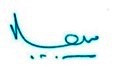 izkpk;Z'kkl-fo-;k-rk-Lukr-Lo'kklh egkfo-nqxZ ¼N-x-½